SENATE TO MEET AT 11:00 A.M. TODAY	NO.  30CALENDAROF THESENATEOF THESTATE OF SOUTH CAROLINAREGULAR SESSION BEGINNING TUESDAY, JANUARY 8, 2019_______________THURSDAY, FEBRUARY 28, 2019Thursday, February 28, 2019INVITATIONSThursday, February 28, 2019 - 8:00-10:00 A.M.Members and Staff, Breakfast, 112 Blatt Building, by the ASSOCIATION OF COSMETOLOGY SALON PROFESSIONALS(Accepted--January 29, 2019)Tuesday, March 5, 2019 - 6:00-8:00 P.M.Members and Staff, Reception, National Guard Armory, 1225 Bluff Road, by the SOUTH CAROLINA DEPARTMENT OF NATURAL RESOURCES(Accepted--February 21, 2019)Wednesday, March 6, 2019 - 8:00-10:00 A.M.Members and Staff, Breakfast, 112 Blatt Building, by the AARP(Accepted--February 21, 2019)Wednesday, March 6, 2019 - 12:00-2:00 P.M.Members, Luncheon, 112 Blatt Building, by the WIL LOU GRAY OPPORTUNITY SCHOOL(Accepted--February 21, 2019)Wednesday, March 6, 2019 - 6:00-8:00 P.M.Members and Staff, Reception, Palmetto Club, by the SOUTH CAROLINA STATE ALUMNI ASSOCIATION(Accepted--February 21, 2019)Wednesday, March 6, 2019 - 6:00-8:00 P.M.Members, Reception, Hotel Trundle, 1224 Taylor Street, by the HOTEL TRUNDLE(Accepted--February 21, 2019)Thursday, March 7, 2019 - 8:00-10:00 A.M.Members, Breakfast, 112 Blatt Building, by the SOUTH CAROLINA GOVERNOR'S SCHOOL FOR SCIENCE AND MATHEMATICS FOUNDATION(Accepted--February 21, 2019)Tuesday, March 19, 2019 - 11:30 A.M.-2:00 P.M.Members and Staff, Luncheon, State House Grounds, by the SOUTH CAROLINA STATE FIREFIGHTERS' ASSOCIATION(Accepted--February 21, 2019)Tuesday, March 19, 2019 - 6:00-8:00 P.M.Members and Staff, Reception, 701 Whaley Street, by the SOUTH CAROLINA CONSERVATION COALITION(Accepted--February 21, 2019)Wednesday, March 20, 2019 - 8:00-10:00 A.M.Members and Staff, Breakfast, 112 Blatt Building, by the PIEDMONT MUNICIPAL POWER AGENCY/SOUTH CAROLINA MUNICIPAL POWER SYSTEM(Accepted--February 21, 2019)Wednesday, March 20, 2019 - 7:30-9:00 A.M.Members, Breakfast, Embassy Suites, 200 Stoneridge Drive, by the SOUTH CAROLINA PRAYER BREAKFAST(Accepted--February 21, 2019)Wednesday, March 20, 2019 - 12:00-2:00 P.M.Members, Luncheon, 112 Blatt Building, by the AMERICAN SOCIETY OF LANDSCAPE ARCHITECTS SOUTH CAROLINA CHAPTER(Accepted--February 21, 2019)Wednesday, March 20, 2019 - 5:00-8:00 P.M.Members and Staff, Reception, McNair Law Firm, 1221 Main Street, Suite 1800, by the NATIONAL GUARD ASSOCIATION OF SOUTH CAROLINA(Accepted--February 21, 2019)Wednesday, March 20, 2019 - 5:30-7:30 P.M.Members, Reception, Halls Chophouse, by the SOUTH CAROLINA POULTRY FEDERATION(Accepted--February 21, 2019)Thursday, March 21, 2019 - 8:00-10:00 A.M.Members and Staff, Breakfast, 112 Blatt Building, by the LEADERSHIP SOUTH CAROLINA(Accepted--February 21, 2019)Tuesday, March 26, 2019 - 11:30 A.M.-2:00 P.M.Members and Staff, Luncheon, State House Grounds, by the CERTIFIED SOUTH CAROLINA- "A SOUTH CAROLINA TASTE"(Accepted--February 21, 2019)Tuesday, March 26, 2019 - 6:30-10:00 P.M.Member and Staff, Reception, SC State Fairgrounds-Goodman Building, by the CITADEL ALUMNI ASSOCIATION(Accepted--February 21, 2019)Wednesday, March 27, 2019 - 8:00-10:00 A.M.Members and Staff, Breakfast, 112 Blatt Building, by the SOUTH CAROLINA BROADCASTERS ASSOCIATION(Accepted--February 21, 2019)Wednesday, March 27, 2019 - 5:30 P.M.Members and Staff, Reception, Spirit Communications Park, by the BLUE CROSS AND BLUE SHIELD OF SC LEGISLATIVE SOFTBALL GAME(Accepted--February 21, 2019)Thursday, March 28, 2019 - 8:00-10:00 A.M.Members and Staff, Breakfast, 112 Blatt Building, by the ABSOLUTE TOTAL CARE(Accepted--February 21, 2019)MOTION PERIODSTATEWIDE THIRD READING BILLSS.	214--Senators Kimpson, Sheheen, Gregory, Campsen and Scott:  A BILL TO AMEND THE CODE OF LAWS OF SOUTH CAROLINA, 1976, BY ADDING SECTION 12-36-71 SO AS TO DEFINE “MARKETPLACE FACILITATOR”; TO AMEND SECTIONS 12-36-70, 12-36-90, AND 12-36-130, ALL RELATING TO SALES TAX DEFINITIONS, SO AS TO FURTHER INFORM MARKETPLACE FACILITATORS OF THEIR REQUIREMENTS; AND TO AMEND SECTION 12-36-1340, RELATING TO THE COLLECTION OF SALES TAX BY RETAILERS, SO AS TO FURTHER INFORM MARKETPLACE FACILITATORS OF THEIR REQUIREMENTS.(Read the first time--January 8, 2019)(Reported by Committee on Finance--January 16, 2019)(Favorable)(Read the second time--January 23, 2019)(Amended--January 29, 2019)(Amendment proposed--January 29, 2019)(Document No. S-RES\AMEND\214R005.SP.RFR)(Contested by Senators Hutto and Peeler)S.	191--Senators Shealy and Climer:  A BILL TO AMEND SECTION 63-7-2320 OF THE 1976 CODE, RELATING TO THE KINSHIP FOSTER CARE PROGRAM, TO PROVIDE THAT FICTIVE KIN ARE ELIGIBLE TO BE FOSTER PARENTS UNDER THE KINSHIP FOSTER CARE PROGRAM; TO PROVIDE THAT RELATIVES AND FICTIVE KIN MAY FOSTER A CHILD BEFORE BEING LICENSED AS A KINSHIP FOSTER CARE PROVIDER UNDER CERTAIN CIRCUMSTANCES; AND TO DEFINE NECESSARY TERMS.(Read the first time--January 8, 2019)(Reported by Committee on Family and Veteran's Services--February 13, 2019)(Favorable with amendments)(Committee Amendment Adopted--February 19, 2019)(Read the second time--February 20, 2019)(Ayes 41, Nays 0--February 20, 2019)(Contested by Senator Sheheen)S.	199--Senators Turner and McElveen:  A BILL TO AMEND SECTION 56-1-140(B) OF THE 1976 CODE, RELATING TO A VETERAN DESIGNATION ON A DRIVER’S LICENSE, TO PROVIDE THAT AN APPLICANT FOR A NEW, RENEWED, OR REPLACEMENT DRIVER’S LICENSE MAY APPLY TO THE DEPARTMENT TO OBTAIN A VETERAN DESIGNATION ON THE FRONT OF HIS DRIVER’S LICENSE BY PROVIDING A UNITED STATES DEPARTMENT OF DEFENSE DISCHARGE CERTIFICATE, A NATIONAL GUARD BUREAU REPORT OF SEPARATION AND RECORD OF SERVICE, OR A UNITED STATES DEPARTMENT OF DEFENSE HONORABLE DISCHARGE CERTIFICATE.(Read the first time--January 8, 2019)(Reported by Committee on Transportation--February 21, 2019)(Favorable with amendments)(Committee Amendment Adopted--February 27, 2019)(Read the second time--February 27, 2019)(Ayes 41, Nays 0--February 27, 2019)S.	548--Transportation Committee:  A BILL TO AMEND SECTION 56-1-146 AND SECTION 56-1-148 OF THE 1976 CODE, RELATING TO THE DRIVER’S LICENSE OF A PERSON CONVICTED OF CERTAIN CRIMES, TO AMEND THE DEFINITION FOR A CRIME OF VIOLENCE.(Without reference--February 21, 2019)(Read the second time--February 27, 2019)(Ayes 42, Nays 0--February 27, 2019)H.	3798--Reps. Clary, Hiott, Collins and W. Cox:  A BILL TO AMEND SECTION 7-7-450, CODE OF LAWS OF SOUTH CAROLINA, 1976, RELATING TO THE DESIGNATION OF VOTING PRECINCTS IN PICKENS COUNTY, SO AS TO REDESIGNATE THE MAP NUMBER ON WHICH THE NAMES OF THESE PRECINCTS MAY BE FOUND AND MAINTAINED BY THE REVENUE AND FISCAL AFFAIRS OFFICE.(Read the first time--February 13, 2019)(Recalled from Committee on Judiciary--February 26, 2019)(Read the second time--February 27, 2019)(Ayes 41, Nays 0--February 27, 2019)STATEWIDE SECOND READING BILLSS.	7--Senators Malloy, Climer, Goldfinch, Talley, Harpootlian and Kimpson:  A BILL TO AMEND SECTION 15-78-120, CODE OF LAWS OF SOUTH CAROLINA, 1976, RELATING TO THE LIMITATION OF LIABILITY, SO AS TO INCREASE THE LIMITS FROM A LOSS TO ONE PERSON ARISING FROM A SINGLE OCCURRENCE TO ONE MILLION DOLLARS, TO INCREASE THE TOTAL LIMITS FROM A LOSS ARISING OUT OF A SINGLE OCCURRENCE TO TWO MILLION DOLLARS, AND TO REQUIRE THE LIMITS BE ADJUSTED ANNUALLY IN ACCORDANCE WITH THE CONSUMER PRICE INDEX.(Read the first time--January 8, 2019)(Reported by Committee on Judiciary--January 23, 2019)(Favorable with amendments)(Contested by Senators Climer and Massey)S.	38--Senator Malloy:  A BILL TO AMEND THE CODE OF LAWS OF SOUTH CAROLINA, 1976, BY ADDING SECTION 23-3-90 SO AS TO GRANT THE SOUTH CAROLINA LAW ENFORCEMENT DIVISION SPECIFIC AND EXCLUSIVE JURISDICTION AND AUTHORITY TO CONDUCT AN INVESTIGATION OF ALL OFFICER-INVOLVED SHOOTINGS THAT RESULT, OR COULD HAVE RESULTED, IN BODILY INJURY OR DEATH, TO ALLOW FOR AN INVESTIGATION OF AN OFFICER-INVOLVED SHOOTING TO BE COMPLETED BY A SEPARATE LAW ENFORCEMENT AGENCY IN CERTAIN CIRCUMSTANCES, TO ESTABLISH A PROTOCOL FOR EVIDENCE COLLECTION AND PROCESSING IN CERTAIN CIRCUMSTANCES, TO GRANT AN INVESTIGATING OFFICER THE SAME AUTHORITY AS HE WOULD HAVE IN HIS HOME JURISDICTION FOR THE DURATION OF THE INVESTIGATION, TO ESTABLISH A PROCEDURE FOR THE FORWARDING OF THE EVIDENCE TO THE CIRCUIT SOLICITOR UPON COMPLETION OF THE INVESTIGATION, AND TO ESTABLISH PENALTIES FOR THE FAILURE TO COMPLETE AN INDEPENDENT INVESTIGATION PURSUANT TO THE PROVISIONS OF THIS SECTION.(Read the first time--January 8, 2019)(Reported by Committee on Judiciary--January 23, 2019)(Favorable)(Contested by Senators Turner and Gregory)S. 	105 -- Senators Campbell, Sheheen, Verdin and Rankin:  A BILL TO AMEND CHAPTER 1, TITLE 47 OF THE 1976 CODE, RELATING TO CRUELTY TO ANIMALS, BY ADDING SECTION 47-1-225, TO PROVIDE EDUCATION REQUIREMENTS FOR MAGISTRATES AND MUNICIPAL COURT JUDGES CONCERNING ANIMAL CRUELTY; TO AMEND CHAPTER 1, TITLE 47 OF THE 1976 CODE, RELATING TO CRUELTY TO ANIMALS, BY ADDING ARTICLE 2, TO PROVIDE REQUIREMENTS FOR TETHERING A DOG AND TO PROVIDE PENALTIES; TO AMEND SECTION 47-3-60 OF THE 1976 CODE, RELATING TO THE DISPOSITION OF QUARANTINED OR IMPOUNDED ANIMALS, TO PROVIDE THAT A LITTER OF UNIDENTIFIABLE DOGS OR CATS MAY BE TURNED OVER TO AN ORGANIZATION UNDER CERTAIN CIRCUMSTANCES, AND TO PROVIDE FOR THE STERILIZATION OF STRAY CATS; TO AMEND CHAPTER 1, TITLE 47 OF THE 1976 CODE, RELATING TO CRUELTY TO ANIMALS, BY ADDING SECTION 47-1-145, TO PROVIDE THAT ANY ENTITY THAT PROVIDES SERVICES TO AN ANIMAL WITHOUT COMPENSATION MAY REQUEST FUNDS FOR REASONABLE EXPENSES; TO AMEND SECTION 56-3-9600(B) OF THE 1976 CODE, RELATING TO THE SPECIAL FUND TO SUPPORT LOCAL ANIMAL SPAYING AND NEUTERING PROGRAMS, TO PROVIDE FOR GRANT APPLICATIONS; TO AMEND SECTION 40-69-30 OF THE 1976 CODE, RELATING TO LICENSING REQUIREMENTS TO PRACTICE VETERINARY MEDICINE, TO PROVIDE FOR VETERINARY SERVICES DURING AN EMERGENCY OR NATURAL DISASTER; TO AMEND SECTION 47-3-470(3), SECTION 47-3-480, AND SECTION 47-3-490 OF THE 1976 CODE, ALL RELATING TO THE STERILIZATION OF DOGS AND CATS, TO REPLACE THE TERM “ANIMAL REFUGE” WITH “RESCUE ORGANIZATION”; TO AMEND CHAPTER 3, TITLE 47 OF THE 1976 CODE, RELATING TO DOGS AND OTHER DOMESTIC PETS, BY ADDING ARTICLE 16, TO PROVIDE FOR SHELTER STANDARDS AND THEIR ENFORCEMENT; AND TO DEFINE NECESSARY TERMS. (Abbreviated Title)(Read the first time--January 8, 2019)(Reported by Committee on Agriculture and Natural Resources--January 29, 2019)(Favorable with amendments)S.	458--Labor, Commerce and Industry Committee:  A JOINT RESOLUTION TO APPROVE REGULATIONS OF THE DEPARTMENT OF LABOR, LICENSING AND REGULATION, RELATING TO REAL ESTATE COMMISSION, DESIGNATED AS REGULATION DOCUMENT NUMBER 4821, PURSUANT TO THE PROVISIONS OF ARTICLE 1, CHAPTER 23, TITLE 1 OF THE 1976 CODE.(Without reference--January 29, 2019)(Contested by Senator Hutto)S.	397--Senators Harpootlian and Senn:  A BILL TO AMEND SECTION 61-6-4510 OF THE 1976 CODE, RELATING TO MUNICIPAL POLICE OFFICERS, TO PROVIDE THAT A COUNTY SHERIFF HAS THE SAME POWER AS A MUNICIPAL POLICE OFFICER TO ENFORCE THE PROVISIONS OF ARTICLE 13, CHAPTER 6, TITLE 61.(Read the first time--January 22, 2019)(Reported by Committee on Judiciary--February 6, 2019)(Favorable with amendments)(Committee Amendment Adopted--February 13, 2019)(Amendment proposed--February 21, 2019)(Document No. S-RES\AMEND\397R001.KMM.GM)(Contested by Senator Malloy)S.	455--Senators Alexander, Climer and Davis:  A BILL TO AMEND SECTION 40-1-630(A) OF THE 1976 CODE, RELATING TO TEMPORARY PROFESSIONAL LICENSES, TO PROVIDE THAT A BOARD OR COMMISSION SHALL ISSUE A TEMPORARY PROFESSIONAL LICENSE TO THE SPOUSE OF AN ACTIVE DUTY MEMBER OF THE UNITED STATES ARMED FORCES UNDER CERTAIN CIRCUMSTANCES, AND TO AMEND SECTION 40-1-640(A) OF THE 1976 CODE, RELATING TO THE CONSIDERATION OF EDUCATION, TRAINING, AND EXPERIENCE COMPLETED BY AN INDIVIDUAL AS A MEMBER OF THE MILITARY, TO PROVIDE THAT A PROFESSIONAL OR OCCUPATIONAL BOARD OR COMMISSION SHALL ACCEPT THE EDUCATION, TRAINING, AND EXPERIENCE COMPLETED BY A MEMBER OF THE MILITARY IN ORDER TO SATISFY THE QUALIFICATIONS FOR ISSUANCE OF A LICENSE OR CERTIFICATION OR APPROVAL FOR LICENSE EXAMINATION IN THIS STATE.(Read the first time--January 29, 2019)(Reported by Committee on Labor, Commerce and Industry--February 14, 2019)(Favorable)(Contested by Senator Hutto)S.	518--Education Committee:  A JOINT RESOLUTION TO APPROVE REGULATIONS OF THE COMMISSION ON HIGHER EDUCATION, RELATING TO PALMETTO FELLOWS SCHOLARSHIP PROGRAM, DESIGNATED AS REGULATION DOCUMENT NUMBER 4816, PURSUANT TO THE PROVISIONS OF ARTICLE 1, CHAPTER 23, TITLE 1 OF THE 1976 CODE.(Without reference--February 14, 2019)S.	519--Education Committee:  A JOINT RESOLUTION TO APPROVE REGULATIONS OF THE STATE BOARD OF EDUCATION, RELATING TO MEDICAL HOMEBOUND INSTRUCTION, DESIGNATED AS REGULATION DOCUMENT NUMBER 4819, PURSUANT TO THE PROVISIONS OF ARTICLE 1, CHAPTER 23, TITLE 1 OF THE 1976 CODE.(Without reference--February 14, 2019)S.	536--Education Committee:  A JOINT RESOLUTION TO APPROVE REGULATIONS OF THE STATE BOARD OF EDUCATION, RELATING TO ACCOUNTING AND REPORTING, DESIGNATED AS REGULATION DOCUMENT NUMBER 4832, PURSUANT TO THE PROVISIONS OF ARTICLE 1, CHAPTER 23, TITLE 1 OF THE 1976 CODE.(Without reference--February 19, 2019)S.	18--Senators Hutto, Young and Climer:  A BILL TO AMEND SECTION 56-1-286, CODE OF LAWS OF SOUTH CAROLINA, 1976, RELATING TO THE SUSPENSION OF A LICENSE OR PERMIT OR DENIAL OF ISSUANCE OF A LICENSE OR PERMIT TO PERSONS UNDER THE AGE OF TWENTY-ONE WHO DRIVE MOTOR VEHICLES AND HAVE A CERTAIN AMOUNT OF ALCOHOL CONCENTRATION, SO AS TO ALLOW A PERSON UNDER THE AGE OF TWENTY-ONE WHO IS SERVING A SUSPENSION OR DENIAL OF A LICENSE OR PERMIT TO ENROLL IN THE IGNITION INTERLOCK DEVICE PROGRAM; TO AMEND SECTION 56-1-385, RELATING TO THE REINSTATEMENT OF PERMANENTLY REVOKED DRIVERS’ LICENSES, SO AS TO LIMIT APPLICATION TO OFFENSES OCCURRING PRIOR TO OCTOBER 1, 2014; TO AMEND SECTION 56-1-400, RELATING TO SURRENDER OF A LICENSE AND ENDORSING SUSPENSION AND IGNITION INTERLOCK DEVICE ON A LICENSE, SO AS TO REORGANIZE FOR CLARITY, REMOVE THE REQUIREMENT THAT A PERSON SEEKING TO HAVE A LICENSE ISSUED MUST FIRST PROVIDE PROOF THAT ANY FINE OWED HAS BEEN PAID, AND INCLUDE REFERENCE TO THE HABITUAL OFFENDER STATUTE; TO AMEND SECTION 56-1-1090, RELATING TO REQUESTS FOR RESTORATION OF THE PRIVILEGE TO OPERATE A MOTOR VEHICLE, SO AS TO ALLOW A PERSON CLASSIFIED AS AN HABITUAL OFFENDER TO OBTAIN A DRIVER’S LICENSE WITH AN INTERLOCK RESTRICTION IF HE PARTICIPATES IN THE INTERLOCK IGNITION PROGRAM; TO AMEND SECTION 56-1-1320, RELATING TO PROVISIONAL DRIVERS’ LICENSES, SO AS TO ELIMINATE PROVISIONAL LICENSES FOR FIRST OFFENSE DRIVING UNDER THE INFLUENCE UNLESS THE OFFENSE WAS CREATED PRIOR TO THE EFFECTIVE DATE OF THIS ACT; TO AMEND SECTION 56-1-1340, RELATING TO THE ISSUANCES OF LICENSES AND CONVICTIONS TO BE RECORDED, SO AS TO CONFORM INTERNAL STATUTORY REFERENCES; TO AMEND SECTION 56-5-2941, RELATING TO IGNITION INTERLOCK DEVICES, SO AS TO INCLUDE REFERENCE TO THE HABITUAL OFFENDER STATUTE, REMOVE EXCEPTIONS TO IGNITION INTERLOCK DEVICES FOR OFFENDERS WHO ARE NONRESIDENTS AND FIRST-TIME OFFENDERS OF DRIVING UNDER THE INFLUENCE WHO DID NOT REFUSE  TO SUBMIT TO CHEMICAL TESTS AND HAD AN ALCOHOL CONCENTRATION OF FIFTEEN ONE HUNDREDTHS OF ONE PERCENT OR MORE, REQUIRE DEVICE MANUFACTURERS PAY CERTIFICATION FEES ASSOCIATED WITH IGNITION INTERLOCK DEVICES, PERMIT THOSE DRIVERS WITH PERMANENTLY REVOKED LICENSES AFTER OCTOBER 2014 TO SEEK RELIEF AFTER FIVE YEARS, AND MAKE THE RECORDS OF THE IGNITION INTERLOCK DEVICES THE RECORDS OF THE DEPARTMENT OF PROBATION, PAROLE AND PARDON SERVICES; TO AMEND SECTION 56-5-2951, RELATING TO TEMPORARY ALCOHOL LICENSES, SO AS TO REQUIRE AN IGNITION INTERLOCK DEVICE RESTRICTION ON A TEMPORARY ALCOHOL LICENSE AND TO DELETE PROVISIONS RELATING TO ROUTE-RESTRICTED LICENSES; AND TO AMEND SECTION 56-5-2990, RELATING TO SUSPENSION OF A CONVICTED PERSON’S DRIVER’S LICENSE AND THE PERIOD OF SUSPENSION, SO AS TO REQUIRE AN IGNITION INTERLOCK DEVICE IF A FIRST-TIME OFFENDER OF DRIVING UNDER THE INFLUENCE SEEKS TO END A SUSPENSION.(Read the first time--January 8, 2019)(Reported by Committee on Judiciary--February 20, 2019)(Favorable)S.	79--Senators Sheheen and Climer:  A BILL TO AMEND SECTION 63-7-20(6) OF THE 1976 CODE, RELATING TO GENERAL PROVISIONS CONCERNING CHILD PROTECTION AND PERMANENCY, TO PROVIDE EXCEPTIONS TO THE DEFINITION OF “CHILD ABUSE OR NEGLECT” OR “HARM.(Read the first time--January 8, 2019)(Reported by Committee on Judiciary--February 20, 2019)(Favorable with amendments)(Committee Amendment Amended and Adopted--February 27, 2019)S.	362--Senators Verdin, Reese, McElveen, Rice and Johnson:  A BILL TO AMEND ARTICLE 25, CHAPTER 6, TITLE 12 OF THE 1976 CODE, RELATING TO INCOME TAX CREDITS, BY ADDING SECTION 12-6-3775, TO PROVIDE FOR AN INCOME TAX CREDIT TO AN INDIVIDUAL OR BUSINESS THAT CONSTRUCTS, PURCHASES, OR LEASES CERTAIN SOLAR ENERGY PROPERTY AND THAT PLACES IT IN SERVICE IN THIS STATE, AND TO DEFINE NECESSARY TERMS.(Read the first time--January 10, 2019)(Reported by Committee on Finance--February 20, 2019)(Favorable)S.	386--Senators Malloy, Goldfinch, Talley, Sabb and Harpootlian:  A BILL TO AMEND CHAPTER 78, TITLE 15, CODE OF LAWS OF SOUTH CAROLINA, 1976, RELATING TO THE SOUTH CAROLINA TORT CLAIMS ACT, SO AS TO AMEND AND REORGANIZE THE EXISTING EXCEPTIONS AND MAKE OTHER RELATED CHANGES.(Read the first time--January 17, 2019)(Reported by Committee on Judiciary--February 20, 2019)(Favorable with amendments)(Contested by Senators Climer and Massey)S.	439--Senators Leatherman, Grooms, Campbell, Williams and Reese:  A BILL TO AMEND SECTION 12-6-3375, CODE OF LAWS OF SOUTH CAROLINA, 1976, RELATING TO THE TAX CREDIT FOR A PORT CARGO VOLUME INCREASE, SO AS TO INCREASE THE MAXIMUM AMOUNT OF THE AVAILABLE TAX CREDITS FOR PORT CARGO VOLUME INCREASES, AND TO PROVIDE FOR A PORT TRANSPORTATION CREDIT FOR THE COSTS OF TRANSPORTING FREIGHT, GOODS, AND MATERIALS FROM QUALIFYING FACILITIES LOCATED IN CERTAIN COUNTIES IN SOUTH CAROLINA TO A SOUTH CAROLINA PORT FACILITY; AND BY ADDING SECTION 12-36-2140 SO AS TO PROVIDE THAT A PORT FACILITY IS A DISTRIBUTION FACILITY FOR PURPOSES OF CERTAIN SALES TAX EXEMPTIONS.(Read the first time--January 29, 2019)(Reported by Committee on Finance--February 20, 2019)(Favorable with amendments)(Contested by Senator Sheheen)S.	474--Senator Campsen:  A BILL TO AMEND SECTION 50-5-1705 OF THE 1976 CODE, RELATING TO CATCH LIMITS FOR ESTUARINE AND SALTWATER FINFISH, TO PROVIDE THAT IT IS UNLAWFUL FOR A PERSON TO TAKE OR HAVE IN POSSESSION MORE THAN TEN SPADEFISH IN ANY ONE DAY, NOT TO EXCEED THIRTY SPADEFISH IN ANY ONE DAY ON ANY BOAT; AND TO AMEND SECTION 50-5-1710(B) OF THE 1976 CODE, RELATING TO SIZE LIMITS FOR ESTUARINE AND SALTWATER FINFISH, TO PROVIDE THAT IT IS UNLAWFUL TO TAKE, POSSESS, LAND, SELL, PURCHASE, OR ATTEMPT TO SELL OR PURCHASE SPADEFISH OF LESS THAN FOURTEEN INCHES IN TOTAL LENGTH.(Read the first time--February 5, 2019)(Reported by Committee on Fish, Game and Forestry--February 20, 2019)(Favorable)S.	475--Senator Campsen:  A BILL TO AMEND SECTION 50-5-1705 OF THE 1976 CODE, RELATING TO CATCH LIMITS FOR ESTUARINE AND SALTWATER FINFISH, TO PROVIDE THAT IT IS UNLAWFUL FOR A PERSON TO TAKE OR HAVE IN POSSESSION MORE THAN THREE TRIPLETAIL IN ANY ONE DAY, NOT TO EXCEED NINE TRIPLETAIL IN ANY ONE DAY ON ANY BOAT; AND TO AMEND SECTION 50-5-1710(B) OF THE 1976 CODE, RELATING TO SIZE LIMITS FOR ESTUARINE AND SALTWATER FINFISH, TO PROVIDE THAT IT IS UNLAWFUL TO TAKE, POSSESS, LAND, SELL, PURCHASE, OR ATTEMPT TO SELL OR PURCHASE TRIPLETAIL OF LESS THAN EIGHTEEN INCHES IN TOTAL LENGTH.(Read the first time--February 5, 2019)(Reported by Committee on Fish, Game and Forestry--February 20, 2019)(Favorable)(Not to be considered before Thursday, March 7, 2019)S.	541--Labor, Commerce and Industry Committee:  A JOINT RESOLUTION TO APPROVE REGULATIONS OF THE DEPARTMENT OF LABOR, LICENSING AND REGULATION - MANUFACTURED HOUSING BOARD, RELATING TO MANUFACTURED HOME INSTALLATION REQUIREMENTS, DESIGNATED AS REGULATION DOCUMENT NUMBER 4824, PURSUANT TO THE PROVISIONS OF ARTICLE 1, CHAPTER 23, TITLE 1 OF THE 1976 CODE.(Without reference--February 20, 2019)(Not to be considered before Thursday, March 7, 2019)S.	542--Labor, Commerce and Industry Committee:  A JOINT RESOLUTION TO APPROVE REGULATIONS OF THE DEPARTMENT OF LABOR, LICENSING AND REGULATION - CONTRACTOR’S LICENSING BOARD, RELATING TO CONTRACTOR’S LICENSING BOARD, DESIGNATED AS REGULATION DOCUMENT NUMBER 4848, PURSUANT TO THE PROVISIONS OF ARTICLE 1, CHAPTER 23, TITLE 1 OF THE 1976 CODE.(Without reference--February 20, 2019)(Not to be considered before Thursday, March 7, 2019)S.	543--Labor, Commerce and Industry Committee:  A JOINT RESOLUTION TO APPROVE REGULATIONS OF THE DEPARTMENT OF LABOR, LICENSING AND REGULATION - REAL ESTATE APPRAISERS BOARD, RELATING TO EDUCATION AND EXPERIENCE REQUIREMENTS FOR LICENSURE; AND MINOR CORRECTIONS, DESIGNATED AS REGULATION DOCUMENT NUMBER 4857, PURSUANT TO THE PROVISIONS OF ARTICLE 1, CHAPTER 23, TITLE 1 OF THE 1976 CODE.(Without reference--February 20, 2019)(Not to be considered before Thursday, March 7, 2019)S.	544--Labor, Commerce and Industry Committee:  A JOINT RESOLUTION TO APPROVE REGULATIONS OF THE DEPARTMENT OF LABOR, LICENSING AND REGULATION - BOARD OF SOCIAL WORK EXAMINERS, RELATING TO CONTINUING EDUCATION ADVISORY COMMITTEE, DESIGNATED AS REGULATION DOCUMENT NUMBER 4864, PURSUANT TO THE PROVISIONS OF ARTICLE 1, CHAPTER 23, TITLE 1 OF THE 1976 CODE.(Without reference--February 20, 2019)S. 	132--Senators Davis, Nicholson, Hutto, M.B. Matthews, Kimpson, Alexander and Scott:  A BILL TO ENACT THE “PA ACT OF 2019”; TO AMEND ARTICLE 7, CHAPTER 47, TITLE 40 OF THE 1976 CODE, RELATING TO THE SOUTH CAROLINA PHYSICIAN ASSISTANTS PRACTICE ACT, BY ADDING SECTION 40-47-936, TO PROVIDE FOR THE PLACEMENT AND PERFORMANCE OF ORDERS BY PHYSICIAN ASSISTANTS (PAS), BY ADDING SECTION 40-47-1025, TO PROVIDE FOR EMPLOYMENT ARRANGEMENTS, BY ADDING SECTION 40-47-1030, TO PROVIDE FOR PAS IN NONDISCIPLINARY ALTERNATIVE PROGRAMS AND TO PROVIDE FOR THE CONFIDENTIALITY OF RECORDS, BY ADDING SECTION 40-47-1035, TO PROVIDE FOR PAS TO BE BE CONSIDERED PRIMARY CARE PROVIDERS OR MENTAL HEALTH PROVIDERS UNDER CERTAIN CIRCUMSTANCES, AND BY ADDING SECTION 40-47-1040, TO PROVIDE FOR CLINICALLY INACTIVE APPLICANT LICENSURES; AND TO AMEND SECTION 40-47-195, RELATING TO SUPERVISING PHYSICIANS IN SCOPE OF PRACTICES, SECTION 40-47-113, RELATING TO THE ESTABLISHMENT OF PHYSICIAN-PATIENT RELATIONSHIPS, SECTION 40-47-915, RELATING TO THE APPLICABILITY OF THE PA PRACTICE ACT, SECTION 40-47-925, RELATING TO THE PA ADVISORY COMMITTEE TO THE BOARD, SECTION 40-47-930, RELATING TO THE POWERS AND DUTIES OF THE COMMITTEE AND BOARD, SECTION 40-47-938, RELATING TO SUPERVISORY RELATIONSHIPS, SECTION 40-47-940, RELATING TO THE LICENSURE APPLICATION PROCESS AND TEMPORARY LICENSES, SECTION 40-47-945, RELATING TO CONDITIONS FOR GRANTING PERMANENT LICENSES FOR PAS, SECTION 40-47-950, RELATING TO LIMITED PA LICENSES, SECTION 40-47-955, RELATING TO SCOPE OF PRACTICES, SECTION 40-47-960, RELATING TO CONTENT IN SCOPE OF PRACTICES, SECTION 40-47-970, RELATING TO MEDICAL TASKS, ACTS, AND FUNCTIONS THAT PAS MAY PERFORM, SECTION 40-47-985, RELATING TO UNSCHEDULED INSPECTIONS THAT THE BOARD MAY MAKE OF FACILITIES EMPLOYING PAS, SECTION 40-47-990, RELATING TO THE IDENTIFICATION OF PAS, AND SECTION 40-47-1020, RELATING TO THIRD PARTY REIMBURSEMENTS OF PAS, TO REVISE RELATED REQUIREMENTS AND MAKE CONFORMING CHANGES; TO AMEND SECTION 40-47-935, RELATING TO ACTS AND DUTIES THAT PAS ARE AUTHORIZED TO PERFORM, AND SECTION 40-47-965, RELATING TO THE REQUIREMENTS OF PAS WHEN PRESCRIBING CERTAIN TREATMENTS, TO EXPAND THE RANGE OF THESE ACTS AND DUTIES; TO AMEND SECTION 40-47-1000, RELATING TO UNLAWFUL REPRESENTATION OF ONESELF AS A PA, TO ALLOW REPRESENTATION AS A PA AND TO PROVIDE RESTRICTIONS; TO AMEND SECTION 40-47-1005, RELATING TO GROUNDS FOR MISCONDUCT MANDATING DISCIPLINE, TO REVISE THE GROUNDS; TO AMEND SECTION 40-47-1015, RELATING TO LICENSURE FEES, TO REVISE FEES; TO REPEAL SECTION 40-47-995 RELATING TO THE TERMINATION OF SUPERVISORY RELATIONSHIPS BETWEEN PHYSICIANS AND PAS; AND TO DEFINE NECESSARY TERMS. (Abbreviated Title)(Read the first time--January 8, 2019)(Reported by Committee on Medical Affairs--February 21, 2019)(Favorable with amendments)(Contested by Senator Verdin)S.	277--Senator Senn:  A BILL TO AMEND THE CODE OF LAWS OF SOUTH CAROLINA, 1976, BY ADDING SECTION 40-67-75 SO AS TO PROVIDE SPEECH-LANGUAGE PATHOLOGISTS AND SPEECH-LANGUAGE PATHOLOGY ASSISTANTS UNDER THEIR SUPERVISION SHALL ADHERE TO CERTAIN GUIDELINES; TO AMEND SECTION 40-67-20, AS AMENDED, RELATING TO DEFINITIONS CONCERNING THE REGULATION OF SPEECH PATHOLOGISTS AND AUDIOLOGISTS, SO AS TO REVISE THE DEFINITION OF SPEECH-LANGUAGE PATHOLOGISTS; TO AMEND SECTION 40-67-30, RELATING TO THE SUPERVISION OF SPEECH-LANGUAGE PATHOLOGY INTERNS AND ASSISTANTS, SO AS TO MAKE TECHNICAL CORRECTIONS; TO AMEND SECTION 40-67-260, RELATING TO THE COMPLETION OF CERTAIN CONTINUING EDUCATION HOURS FOR LICENSE RENEWAL, SO AS TO ALLOW FOR THE COMPLETION OF CONTINUING EDUCATION UNITS AS AN ALTERNATIVE; TO AMEND SECTION 40-67-280, RELATING TO THE COMPLETION OF CERTAIN CONTINUING EDUCATION HOURS FOR INACTIVE LICENSE REACTIVATIONS, SO AS TO ALLOW FOR THE COMPLETION OF CONTINUING EDUCATION UNITS AS AN ALTERNATIVE; TO AMEND SECTION 40-67-300, RELATING TO THE APPLICABILITY OF THE CHAPTER, SO AS TO LIMIT THE EXEMPTION FOR SPEECH-PATHOLOGISTS AND AUDIOLOGISTS EMPLOYED BY THE FEDERAL GOVERNMENT OR THE STATE TO THOSE SO EMPLOYED BEFORE JANUARY 1, 2020, AND TO REMOVE AN EXEMPTION FOR PERSONS LICENSED UNDER TITLE 40 OR ANOTHER PROVISION OF LAW WHOSE SCOPE OF PRACTICE OVERLAPS WITH THE PRACTICE OF SPEECH PATHOLOGY OR AUDIOLOGY; TO REDESIGNATE CHAPTER 67, TITLE 40 AS “SPEECH-LANGUAGE PATHOLOGISTS AND AUDIOLOGISTS”; AND TO REPEAL ACT 124 OF 2015 RELATING TO THE TEMPORARY EXEMPTION OF CERTAIN APPLICANTS FOR LICENSURE AS SPEECH-LANGUAGE PATHOLOGIST ASSISTANTS FROM THE REQUIREMENT OF HAVING A BACHELOR’S DEGREE FROM A REGIONALLY ACCREDITED INSTITUTION OF HIGHER EDUCATION.(Read the first time--January 8, 2019)(Reported by Committee on Medical Affairs--February 21, 2019)(Favorable)S.	298--Senators Sheheen, Peeler, Jackson, Williams, Talley, Setzler, Gregory, Campbell, Fanning, Scott, Allen, Nicholson and Reese:  A BILL TO AMEND THE CODE OF LAWS OF SOUTH CAROLINA, 1976, BY ADDING ARTICLE 7 TO CHAPTER 11, TITLE 11 SO AS TO PROVIDE INCREASED FUNDING TO PUBLIC INSTITUTIONS OF HIGHER LEARNING IN THE SAME PERCENTAGE AS GENERAL FUND REVENUES INCREASE, TO PROVIDE ADDITIONAL FUNDING FOR CERTAIN SCHOLARSHIPS AND TO PROVIDE ELIGIBILITY CRITERIA FOR THE FUNDING, AND TO ESTABLISH THE HIGHER EDUCATION FACILITIES REPAIR AND RENOVATION FUND TO PROVIDE INFRASTRUCTURE FUNDING FOR INSTITUTIONS OF HIGHER LEARNING; BY ADDING SECTIONS 59-149-170, 59-149-180, 59-104-50, AND 59-104-60 SO AS TO NORMALIZE THE TEN-POINT GRADING SCALE FOR PURPOSES OF ELIGIBILITY FOR CERTAIN SCHOLARSHIPS; TO AMEND SECTION 59-150-370, RELATING TO THE HOPE SCHOLARSHIP, SO AS TO NORMALIZE THE TEN-POINT GRADING SCALE FOR PURPOSES OF ELIGIBILITY; BY ADDING SECTIONS 59-142-80 AND 59-143-40 SO AS TO APPROPRIATE ADDITIONAL FUNDING FOR THE NEED-BASED GRANT PROGRAM AND TO PROVIDE ELIGIBILITY CRITERIA FOR FUTURE FUNDING; TO AMEND SECTIONS 59-104-25 AND 59-149-15, RELATING TO CERTAIN STEM STIPENDS, SO AS TO PROVIDE THAT THE STIPEND IS AVAILABLE WHEN THE STUDENT BECOMES A JUNIOR INSTEAD OF A SOPHOMORE; BY ADDING SECTION 59-142-90 SO AS TO REQUIRE THAT THE FUNDING TO THE NEED-BASED TUITION GRANTS PROGRAM MUST BE THE SAME AS THE FUNDING TO THE NEED-BASED GRANTS; TO AMEND SECTION 2-47-40, RELATING TO THE JOINT BOND REVIEW COMMITTEE, SO AS TO PROVIDE THAT CERTAIN INFORMATION BE GIVEN TO THE COMMITTEE THROUGH THE EXECUTIVE BUDGET OFFICE; BY ADDING SECTION 2-47-65 SO AS TO INDEX FOR INFLATION PROJECT COSTS FOR PURPOSES OF DETERMINING IF CERTAIN IMPROVEMENT PROJECTS ARE PERMANENT IMPROVEMENT PROJECTS; TO AMEND SECTION 2-47-55, RELATING TO A COMPREHENSIVE PERMANENT IMPROVEMENT PLAN, SO AS TO MAKE A CONFORMING CHANGE; TO AMEND SECTION 59-103-110, RELATING TO APPROVAL FOR CONSTRUCTION PROJECTS, SO AS TO MAKE A CONFORMING CHANGE; AND BY ADDING SECTION 59-103-175 SO AS TO REQUIRE THE COMMISSION ON HIGHER EDUCATION SUBMIT POLICY STATEMENTS AND RULES AS REGULATIONS.(Read the first time--January 8, 2019)(Reported by Committee on Finance--February 21, 2019)(Favorable with amendments)(Contested by Senators Hembree and Sheheen)S.	540--Senator Alexander:  A BILL TO AMEND SECTION 41-29-35(B) OF THE 1976 CODE, RELATING TO THE APPOINTMENT OF THE EXECUTIVE DIRECTOR OF THE DEPARTMENT OF EMPLOYMENT AND WORKFORCE, TO PROVIDE THAT THE STATE DEPARTMENT OF EMPLOYMENT AND WORKFORCE REVIEW COMMITTEE MUST NOMINATE UP TO THREE QUALIFIED CANDIDATES FOR THE GOVERNOR’S CONSIDERATION.(Read the first time--February 20, 2019)(Recalled from Committee on Labor, Commerce and Industry--February 21, 2019)S.	156--Senators Allen, Turner and Martin:  A BILL TO AMEND THE CODE OF LAWS OF SOUTH CAROLINA, 1976, BY ADDING SECTION 24-3-975 SO AS TO PROVIDE THAT, UNDER CERTAIN CIRCUMSTANCES, IT IS UNLAWFUL TO POSSESS WITHIN OR INTRODUCE UPON THE GROUNDS OF A CORRECTIONAL FACILITY A TELECOMMUNICATION DEVICE, TO DEFINE THE TERM “TELECOMMUNICATION DEVICE,” AND TO PROVIDE A PENALTY FOR A VIOLATION OF THIS PROVISION.(Read the first time--January 8, 2019)(Reported by Committee on Corrections and Penology--February 26, 2019)(Favorable)(Contested by Senator Allen)S.	359--Senators Gambrell and Johnson:  A BILL TO AMEND THE CODE OF LAWS OF SOUTH CAROLINA, 1976, BY ADDING ARTICLE 21 TO CHAPTER 71, TITLE 38 SO AS TO ESTABLISH A LICENSE REQUIREMENT FOR PHARMACY BENEFITS MANAGERS, TO PROHIBIT A PHARMACY BENEFITS MANAGER FROM RESTRICTING OR PENALIZING A PHARMACY FROM DISCLOSING CERTAIN INFORMATION, TO PROHIBIT A PHARMACY BENEFITS MANAGER FROM UNDERTAKING CERTAIN ACTIONS, TO SET CERTAIN REQUIREMENTS FOR A MAXIMUM ALLOWABLE COST LIST, AND TO AUTHORIZE THE DIRECTOR OF THE DEPARTMENT OF INSURANCE TO ENFORCE THE PROVISIONS OF THIS ARTICLE; TO AMEND SECTION 38-2-10, AS AMENDED, RELATING TO ADMINISTRATIVE PENALTIES, SO AS TO APPLY CERTAIN ADMINISTRATIVE PENALTIES TO PHARMACY BENEFITS MANAGERS; TO AMEND SECTION 38-71-1810, RELATING TO PHARMACY AUDIT RIGHTS, SO AS TO ALLOW A PHARMACY TO SUBMIT RECORDS IN AN ELECTRONIC FORMAT OR BY CERTIFIED MAIL AND TO PROHIBIT CERTAIN ERRORS FROM SERVING AS THE SOLE BASIS OF THE REJECTION OF A CLAIM; AND TO REPEAL ARTICLE 20 OF CHAPTER 71, TITLE 38 RELATING TO PHARMACY BENEFIT MANAGERS.(Read the first time--January 10, 2019)(Reported by Committee on Banking and Insurance--February 27, 2019)(Favorable with amendments)SENATE CALENDAR INDEXS. 7	6S. 18	10S. 38	7S. 79	12S. 105	7S. 132	15S. 156	20S. 191	5S. 199	5S. 214	4S. 277	17S. 298	18S. 359	20S. 362	12S. 386	13S. 397	9S. 439	13S. 455	9S. 458	8S. 474	13S. 475	14S. 518	10S. 519	10S. 536	10S. 540	20S. 541	14S. 542	15S. 543	15S. 544	15S. 548	6H. 3798	6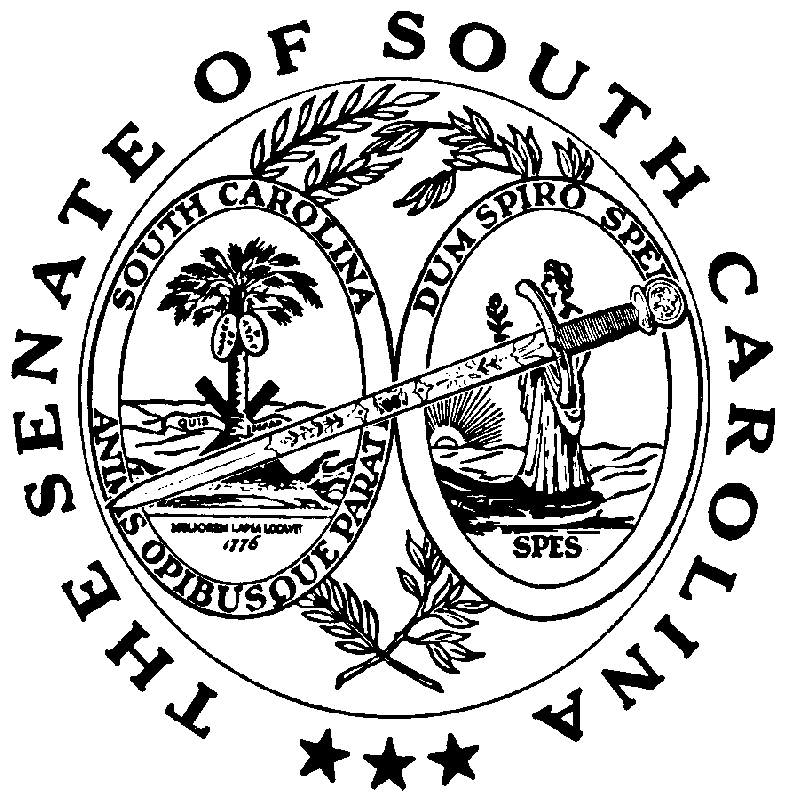 